Основные отделы царства растений_Сколышева Вы зашли под именем skolyshevaev skolyshevaev (Выход)Конец формыДокументация Moodle для этой страницы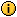 Вы зашли под именем skolyshevaev skolyshevaev (Выход)ДомойПропустить ЛюдиЛюди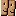 УчастникиПропустить Элементы курсаЭлементы курса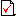 Тесты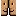 Форумы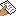 Задания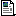 РесурсыПропустить Поиск по форумамПоиск по форумамНачало формыНайтиПрименить
Расширенный поиск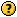 Конец формыПропустить УправлениеУправление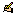 Редактировать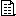 Установки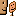 Назначить роли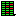 Оценки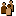 Группы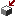 Резервное копирование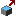 ВосстановитьИмпорт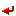 Чистка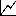 Отчеты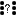 Вопросы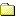 Файлы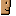 Исключить из DIV_2_9О пользователеПропустить Мои курсыМои курсы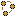 Анатомия нервной системыОсновные отделы царства растений_Сколышева Все курсы ...Заголовки темПропустить Новостной форумНовостной форумДобавить новую тему...(Пока новостей нет)Пропустить Наступающие событияНаступающие событияНе имеется никаких наступающих событий
Перейти к календарю...
Новое событие...Пропустить Последние действияПоследние действияЭлементы курса с воскресенье 18 мая 2014, 21:44Полный отчет о последних действияхСо времени Вашего последнего входа ничего нового не произошлоПропустить Пользователи на сайтеПользователи на сайте(последние 5 минут)skolyshevaev skolyshevaev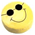 